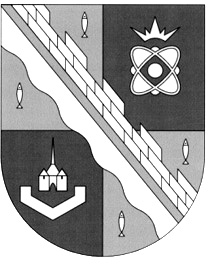 администрация МУНИЦИПАЛЬНОГО ОБРАЗОВАНИЯ                                        СОСНОВОБОРСКИЙ ГОРОДСКОЙ ОКРУГ  ЛЕНИНГРАДСКОЙ ОБЛАСТИпостановлениеот 06/12/2019 № 4353О внесении изменений в постановление администрации Сосновоборского городского округа от 18.02.2019 № 288 «Об образовании антитеррористической комиссии»В связи с организационно-штатными кадровыми изменениями, в соответствии с распоряжением Правительства Ленинградской области от 31 января 2007 года                        № 30-р «О мерах по противодействию терроризму на территории Ленинградской области» (в редакции распоряжения Правительства Ленинградской области                         от 19 ноября 2018 года № 618-р), администрация Сосновоборского городского округа п о с т а н о в л я е т:1. Внести изменения в постановление администрации Сосновоборского городского округа от 18.02.2019 № 288 «Об образовании антитеррористической комиссии»:1.1. Состав антитеррористической комиссии при администрации муниципального образования Сосновоборский городской округ Ленинградской области изложить в новой редакции (Приложение).	2. Общему отделу администрации (Смолкина М.С.) обнародовать настоящее постановление на электронном сайте городской газеты «Маяк». 	3. Отделу по связям с общественностью (пресс-центр) комитета по общественной безопасности и информации администрации (Никитина В.Г.) разместить настоящее постановление на официальном сайте Сосновоборского городского округа.	4. Постановление вступает в силу со дня официального обнародования.5. Контроль за исполнением настоящего постановления возложить на заместителя главы администрации по безопасности, правопорядку и организационным вопросам Колгана А.В. Глава Сосновоборского городского округа                                           	      М.В.ВоронковИсп. Косточкина О.В. 6-28-15; ЛЕСОГЛАСОВАНО: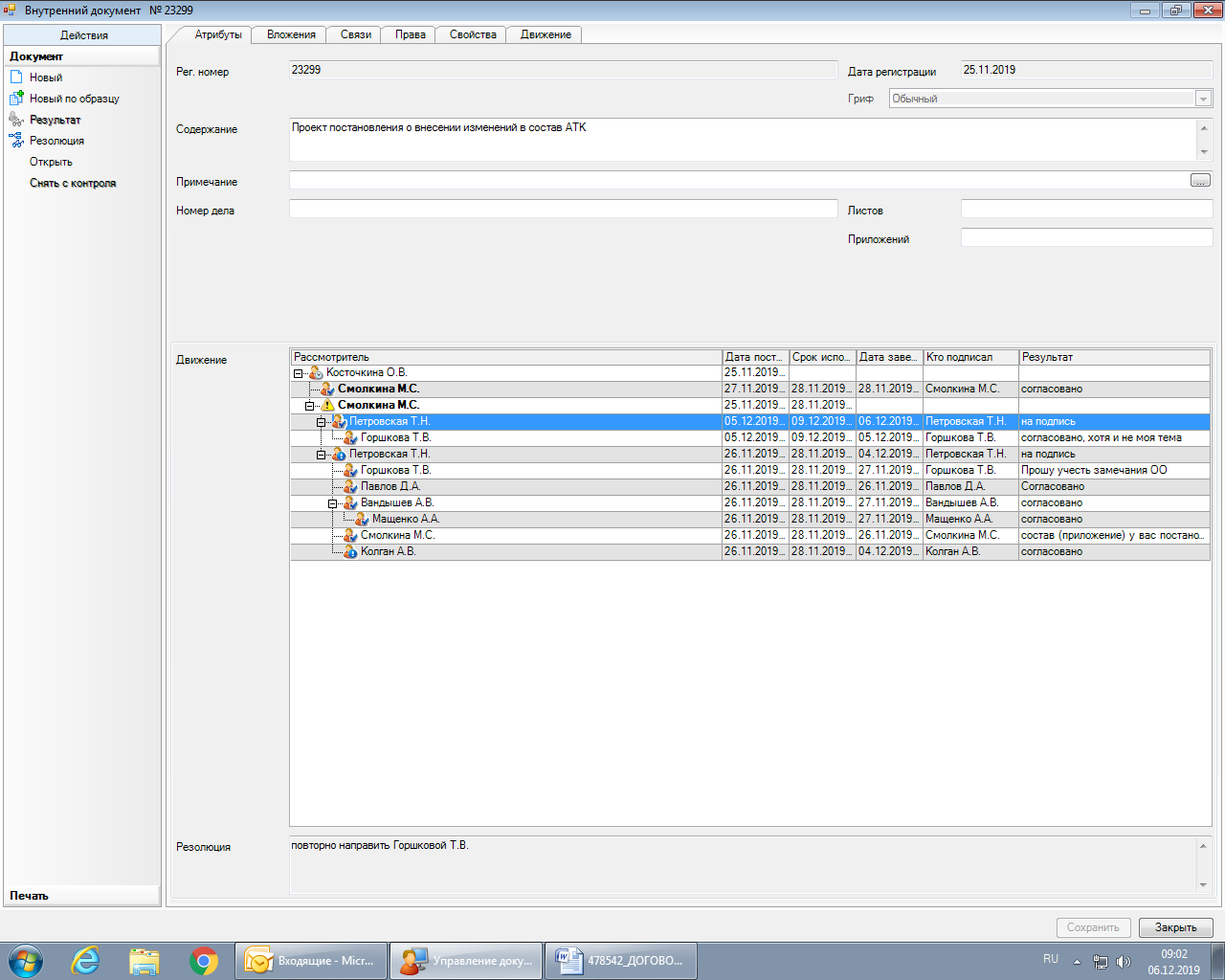 Рассылка: общий отдел, пресс-центр, всем членам комиссииПРИЛОЖЕНИЕ                                                                 к постановлению администрацииСосновоборского городского округа                     от 06/12/2019 № 4353СОСТАВ 
антитеррористической комиссии при администрации муниципального образования Сосновоборский городской округ Ленинградской области№п/пШтатно-должностной составС какой должности предназначен1Председатель  КомиссииГлава Сосновоборского городского округа  2Заместительпредседателя КомиссииНачальник отдела в г.Сосновый Бор УФСБ России по Санкт-Петербургу и Ленинградской области (по согласованию)3Заместительпредседателя КомиссииЗаместитель главы администрации по безопасности, правопорядку и организационным вопросам 4Члены комиссииПредседатель комитета по общественной безопасности и информации администрации5Члены комиссииПредседатель (представитель) комитета образования администрации (по согласованию)  6Члены комиссииНачальник отдела общественной безопасности комитета по общественной безопасности и информации администрации 7Члены комиссииНачальник отдела гражданской защиты комитета по общественной безопасности и информации администрации8Члены комиссииНачальник ОМВД России по г.Сосновый Бор Ленинградской области (по согласованию)9Члены комиссииНачальник ОНД и ПР г. Сосновый Бор УНД и ПР ГУ МЧС России по Ленинградской области (по согласованию)10Члены комиссииРуководитель Сосновоборского межрайонного следственного отдела Следственного управления по Санкт-Петербургу и Ленинградской области Следственного Комитета РФ (по согласованию)11Члены комиссииКомандир (представитель) войсковой части 3705 (по согласованию)12Члены комиссииНачальник (представитель) Службы в городе Сосновом Бору Пограничного управления ФСБ России по г. Санкт-Петербургу и Ленинградской области (по согласованию)13Члены комиссииЗаместитель директора филиала АО «Концерн Росэнергоатом» «Ленинградская атомная станция» по режиму и физической защите (по согласованию)14Члены комиссииЗаместитель генерального директора ФГУП «НИТИ им. А.П.Александрова» по режиму и охране - начальник службы безопасности (по согласованию)15Члены комиссииДепутат совета депутатов муниципального образования Сосновоборский городской округ Ленинградской области (по согласованию)16Члены комиссииСтарший инспектор отделения лицензионно-разрешительной работы (по Гатчинскому, Ломоносовскому районам и г.Сосновый Бор) ГУ Росгвардии по Санкт-Петербургу и Ленинградской областиСекретарь КомиссииГлавный специалист отдела общественной безопасности комитета по общественной безопасности и информации администрации